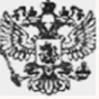 МИНИСТЕРСТВО НАУКИ И ВЫСШЕГО ОБРАЗОВАНИЯРОССИЙСКОЙ ФЕДЕРАЦИИФЕДЕРАЛЬНОЕ ГОСУДАРСТВЕННОЕ БЮДЖЕТНОЕ ОБРАЗОВЫАТЕЛЬНОЕ УЧРЕЖДЕНИЕ ВЫСШЕГО ОБРАЗОВАНИЯ«ДАГЕСТАНСКИЙ ГОСУДАРСТВЕННЫЙ УНИВЕРСИТЕТ»ФИЛИАЛ В Г. ХАСАВЮРТЕУважаемые коллеги!Филиал ДГУ в г. Хасавюрте приглашает Васпринять участие во Всероссийской научно-практической конференции:«Нормативно-правовые аспекты формирования информационного общества». Основной целью конференции является повышение значимости интеллектуального капитала, как основополагающего фактора инновационного развития науки.	К участию в конференции приглашаются ученые, преподаватели, аспиранты, служащие органов государственной власти и местного самоуправления, юристы-практики.Сроки и форма проведения конференцииКонференция проходит в заочной форме 12 декабря 2023 года.Порядок представления материалов для участия в конференции.К участию принимаются ранее не опубликованные статьи, тезисы докладов. Работы аспирантов и соискателей должны быть проверены научным руководителем. Студенческие работы принимаются только в соавторстве с научным руководителем.Работы редактируются без изменения содержания статей. Полную ответственность за содержание статьи и соблюдение авторских прав несет автор. Оргкомитет оставляет за собой право отбора статей. Статьи, оформленные не по правилам, а также статьи реферативного характера не принимаются, не рецензируются и не возвращаются.По материалам конференции будет издан сборник статей, электронный вариант сборника будет размещен на официальном сайте филиала www.hasdgu.ruТребования к оформлению статей:Электронный вариант статьи представляется в форматеMSWord. Шрифт TimesNewRoman, 14, с одинарным межстрочным интервалом, поля -верхнее и нижнее -2 см., левое -2.5 см, выравнивание по ширине. Ссылки на литературу указываются в квадратных скобках, перед точкой.  Переносы и нумерацию страниц  не ставить. Объем статей – до 5 страниц.Последний срок сдачи материалов конференции – 09 декабря 2023 года по адресу: Республика  Дагестан,  г. Хасавюрт, ул. Абукова, 36,  либо по электронной почте на адрес: akaeva.07@mail.ruЗаявка – анкета участникаФамилия имя отчествоУчебное заведениеФакультет, курс (ученая степень, должность)Планируемое направление конференцииНазвание публикацииФорма участияТелефонe-mail